ДАВАЙТЕ РЕШИМ ВМЕСТЕ: задание 4 уровняКатю и Олю заинтересовали меню и условия доставки пищи в японском кафе: Катя хочет заказать себе обед, состоящий из горячего блюда, салата и десерта. Цены и условия доставки представлены в таблице.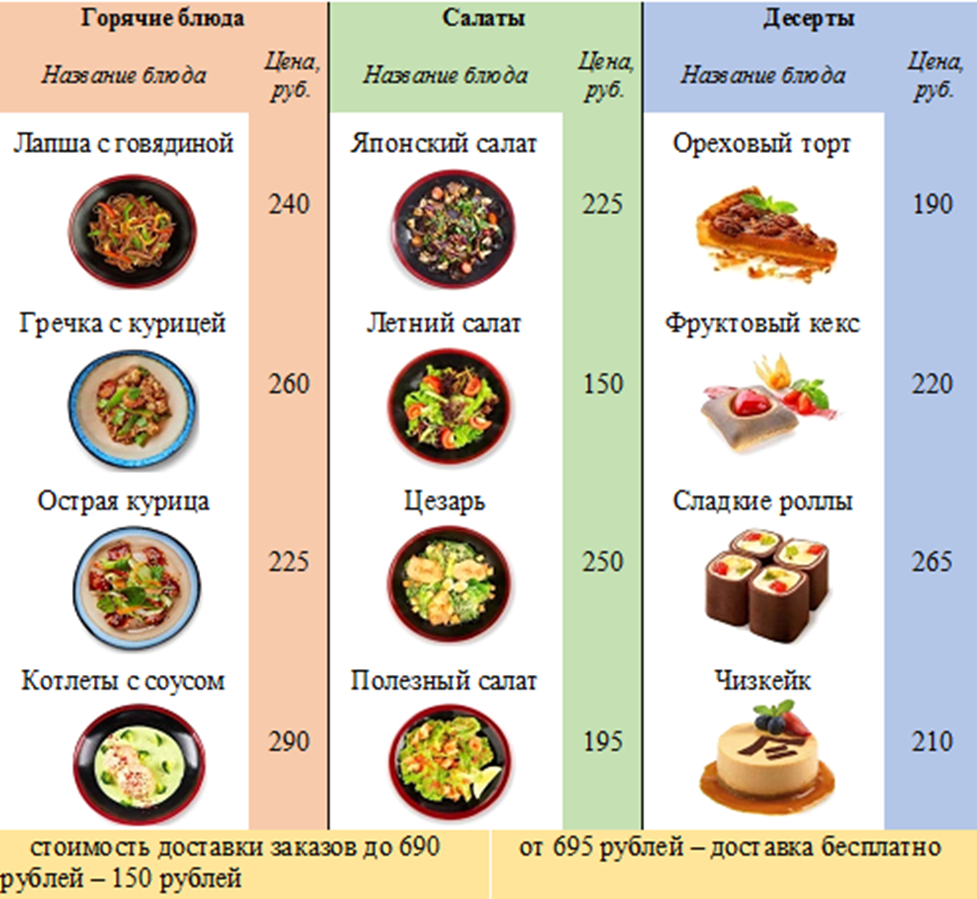 Какой набор блюд может заказать Катя, если она хочет потратить как можно меньшую сумму денег, но при этом получить бесплатную доставку? Перечислите все возможные варианты.Номер вариантаГорячее блюдоСалатДесерт123